LAMPIRAN 1LAMPIRAN 2HASIL OBSERVASI AKTIVITAS MENGAJAR KEGIATAN GURU DI TAMAN KANAK-KANAK COKROAMINOTO KABUPATEN MAJENESIKLUS I PERTEMUAN I DAN IINama Guru		: Hj.ErniatiHari / Tanggal		:  	Keterangan :B : BaikC : CukupK : KurangObserverRAHMINI. HLAMPIRAN 3HASIL OBSERVASI AKTIVITAS MENGAJAR KEGIATAN GURU DI TAMAN KANAK-KANAK COKROAMINOTO KABUPATEN MAJENESIKLUS II PERTEMUAN I DAN IINama Guru		: Hj.ErniatiHari / Tanggal		:Keterangan :B : BaikC : CukupK : KurangObserverRAHMINI. HLAMPIRAN  4HASIL OBSERVASI PENINGKATAN KEMAMPUAN ANAK DALAM MENGENAL KONSEP BILANGAN  DI TAMAN KANAK-KANAK COKROAMINOTO KABUPATEN MAJENESIKLUS I PERTEMUAN I Nama Guru		:Hari / Tanggal		:     Keterangan :    	B : Baik (● )C : Sedang / Cukup ( √ )K : Kurang ( ○ )ObserverRAHMINI. HLAMPIRAN  5HASIL OBSERVASI PENINGKATAN KEMAMPUAN ANAK DALAM MENGENAL KONSEP BILANGAN  DI TAMAN KANAK-KANAK COKROAMINOTO KABUPATEN MAJENESIKLUS I PERTEMUAN II Nama Guru		:Hari / Tanggal		:     Keterangan :    	B : Baik (● )C : Sedang / Cukup ( √ )K : Kurang ( ○ )ObserverRAHMINI. HLAMPIRAN  6HASIL OBSERVASI PENINGKATAN KEMAMPUAN ANAK DALAM MENGENAL KONSEP BILANGAN  DI TAMAN KANAK-KANAK COKROAMINOTO KABUPATEN MAJENESIKLUS II PERTEMUAN INama Guru		:Hari / Tanggal		:Keterangan :    B : Baik (● )C : Sedang / Cukup ( √ )K : Kurang ( ○ )ObserverRAHMINI. HLAMPIRAN  7HASIL OBSERVASI PENINGKATAN KEMAMPUAN ANAK DALAM MENGENAL KONSEP BILANGAN  DI TAMAN KANAK-KANAK COKROAMINOTO KABUPATEN MAJENESIKLUS II PERTEMUAN IINama Guru		:Hari / Tanggal		:Keterangan :    B : Baik (● )C : Sedang / Cukup ( √ )K : Kurang ( ○ )ObserverRAHMINI. HRUBRIK PENILAIAN GURUGuru mempersiapkan alat dan bahan yang digunakan :Baik (•) 	 	:  Apabila guru mempersiapkan alat dan bahan yang                                     digunakan dengan baikCukup (√)  	:  Apabila guru mempersiapkan alat dan bahan namun                                    hanya sebagianKurang (○) 	:   Apabila guru tidak mempersiapkan alat dan bahan                                    yang digunakanGuru mengatur posisi duduk anak dengan rapi Baik (•)	  	: Apabila guru telah  mengatur posisi anak  dalam                                   menyelesaikan tugas  dengan  rapi dan teraturCukup (√)	  	:   Apabila guru mengatur posisi anak dalam                                   menyelesaikan tugas namun   tidak beraturan Kurang (○) 	: Apabila guru tidak mengatur posisi anak dalam                                   menyelesaikan tugasGuru menjelaskan dan membimbing anak dalam melaksanakan kegiatan menggunakan media bahan alamBaik (•) 		:  Apabila guru menjelaskan dan membimbing anak                                    dengan baik dan benarCukup ( √) 	: Apabila guru menjelaskan dan membimbing anak                                   namun tidak  diperhatikan  semua anakKurang (○) 	:  Apabila guru tidak menjelaskan dan membimbing anak                                   dalam melaksanakan kegiatan. Guru memotivasi anak dalam pelaksanaan pembelajaranBaik (•) 	  	: Apabila guru memotivasi anak dalam pelaksanaan                                   pembelajaran dengan sangat baikCukup (√)    : Apabila guru memotivasi anak dalam pelaksanaan                                   pembelajaran namun masih kurangKurang (○) 	:  Apabila guru tidak memotivasi anak dalam pelaksanaan                                   pembelajaranGuru mengamati dan melakukan penilaian dalam menggunakan media bahan alamBaik (•)	  		: Apabila guru telah mengamati dan melakukan penilaian                                  terhadap anak dengan baik dan lengkap sesuai  dengan                                  aturan penilaianCukup (√)	  		: Apabila  guru telah mengamati dan melakukan penilaian                                  terhadap anak, namun penilaiannya tidak  lengkapKurang  (○) 		: Apabila guru tidak mengamati dan melakukan penilaian                                  terhadap anak yang telah melakukan  kegiatan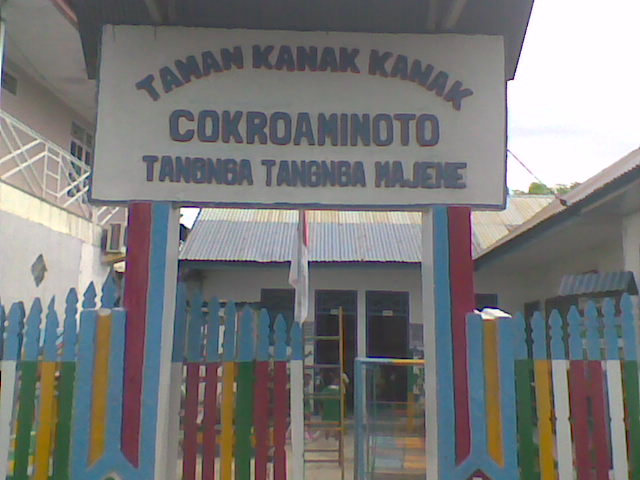 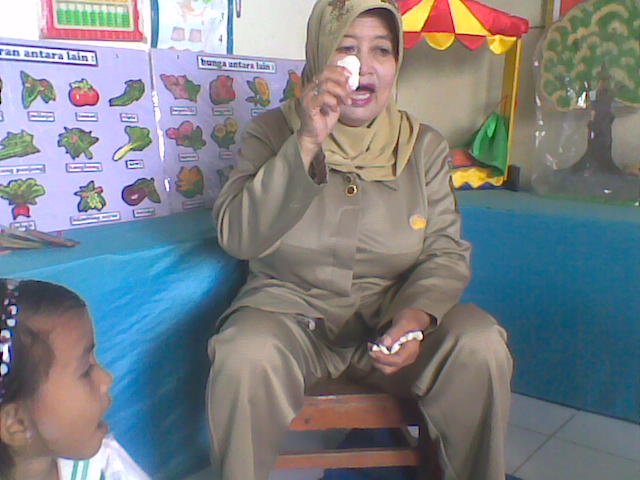 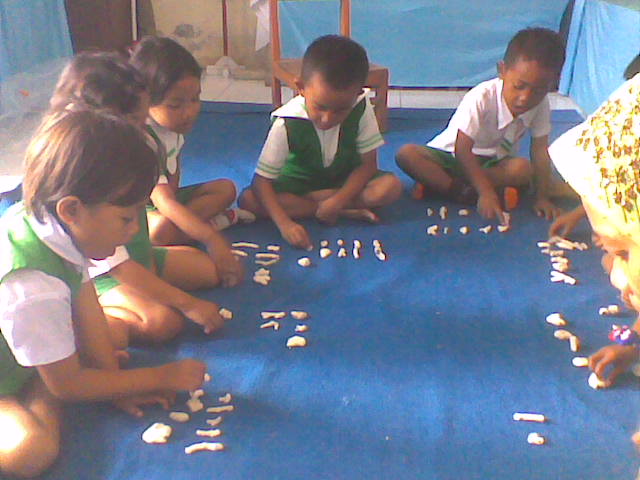 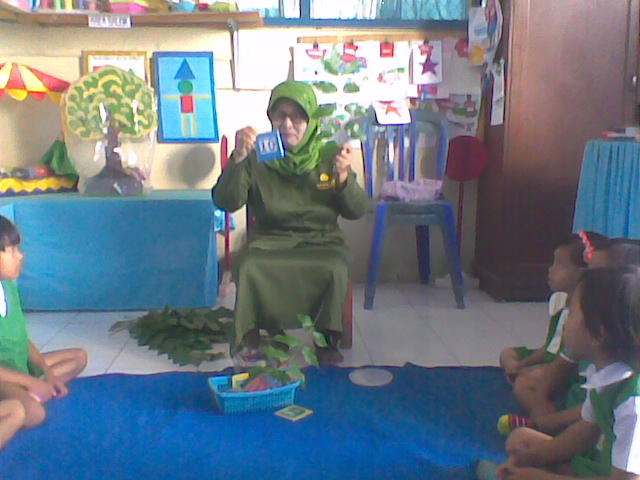 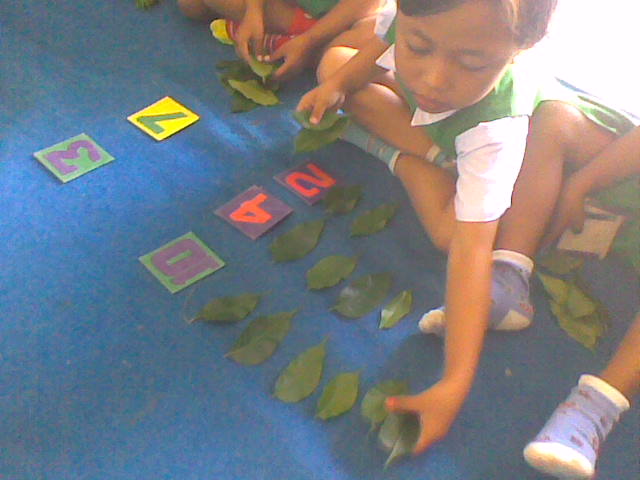 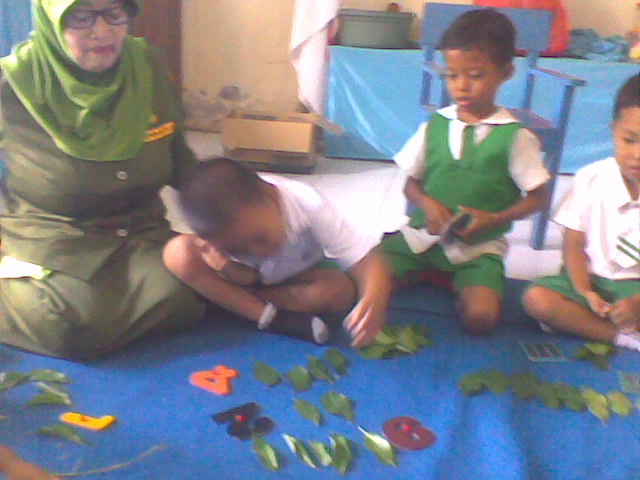 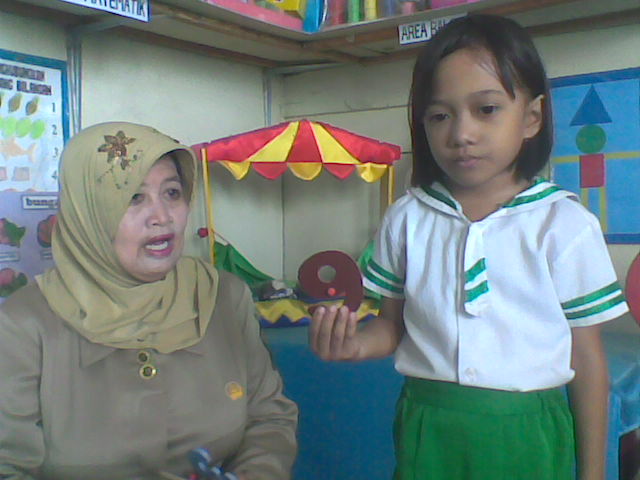 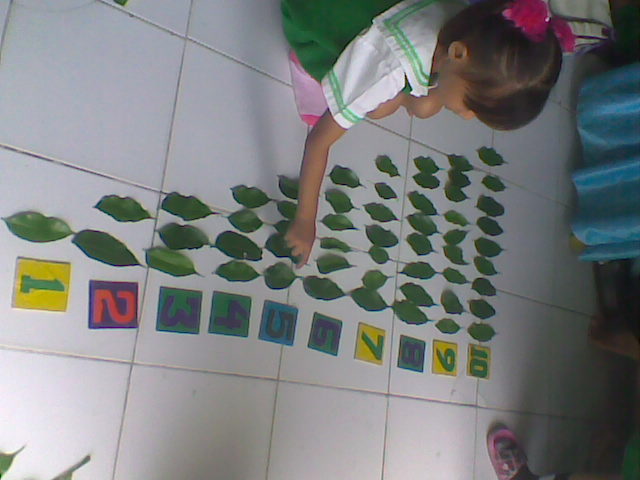 KISI-KISI INSTRUMEN PENELITIAN KISI-KISI INSTRUMEN PENELITIAN KISI-KISI INSTRUMEN PENELITIAN VARIABELINDIKATORDESKRIPTORMenyebut lambang bilangan 1 sampai 10Kemampuan anak dalam menyebut lambang bilangan 1 - 10 dengan baik dan benarMembilang dan menunjuk benda (mengenal konsep bilangan) 1-10 Kemampuan anak dalam membilang dan menunjuk benda (mengenal konsep bilangan 1 -10 dengan baik dan benarMenghubungkan lambang bilangan dengan benda-benda 1- 10Kemampuan anak dalam menghubungkan lambang bilangan dengan benda-benda dengan tepatMedia Bahan Alam1. Perencanaan Menentukan tema dan sub temaGuru menentukan tema dan sub temaMembuat rencana kegiatan harianGuru membuat rencana kegiatan harianMenyiapkan media / bahan yang bilangan  digunakan dalam mengenal konsep bilanganGuru menyiapkan media/bahan yang akan digunakan dalam mengenal konsep bilangan yaitu media bahan alamMenyiapkan media / bahan yang bilangan  digunakan dalam mengenal konsep bilanganGuru menyiapkan media/bahan yang akan digunakan dalam mengenal konsep bilangan yaitu media bahan alamMembuat lembar observasi anak dan lembar observasi kegiatan guruGuru membuat lembar observasi anak dan lembar  observasi kegiatan guru2. PelaksanaanMemperkenalkan tema dan sub tema Guru memperkenalkan tema dan sub temaMengatur posisi duduk anak dengan rapi dalam mengenal konsep bilangan melalui penggunaan media bahan alamGuru mengatur posisi duduk  anak  dengan rapi agar anak  dapat mendengarkan dan memperhatikan dengan jelas Menjelaskan tentang cara  dan kegiatan yang akan dilakukanGuru memperlihatkan dan menjelaskan    kegiatan    menggunakan media bahan alam yang akan dilakukanGuru membimbing dan memotivasi  anak yang mengalami kesulitan  dalam pembelajaranMembimbing dan memotifasi anak yang    mengalami kesulitan dalam pembelajaran dan memberi pujian  dan motivasi pada anak Melakukan penilaian terhadap keberhasilan anakGuru melakukan pengamatan dan menilai kemampuan anak dalam kegiatan menggunakan   media bahan alam3. ObservasiMemantau kegiatan anak dan guru    berdasarkanpedoman observasi yang telah dibuat oleh peneliti bersama guru yang membantu sebagai observerGuru memantau kegiatan anak dan guru  berdasarkan pedoman observasi yang telah di buat oleh penelitiMenganalisis hasil observasi kegiatan anakGuru menganalisis hasil observasi  kegiatan anak4. RefleksiMendiskusikan kelemahan-kelemahan yang terdapat pada hasil refleksi sehingga bisa diadakan perbaikan pada siklus berikutnyaGuru mendiskusikan kelemahan-   kelemahan yangterdapat pada hasil refleksiNoAspek yang diamatiPenilaianPenilaianPenilaianPenilaianPenilaianPenilaianNoAspek yang diamatiPertemuan IPertemuan IPertemuan IPertemuan IIPertemuan IIPertemuan IINoAspek yang diamatiBCKBCK1Guru mempersiapkan alat dan bahan yang akan digunakan √√2Guru mengatur posisi duduk anak dengan rapi sebelum melaksanakan kegiatan √√3Guru menjelaskan dan membimbing anak dalam melaksanakan kegiatan menggunakan media bahan alam√√4Guru memotivasi anak  dalam  pelaksanaan pembelajaran√√5Guru mengamati dan melakukan penilaian dalam menggunakan media bahan alam√√Jumlah 032230NoAspek yang diamatiPenilaianPenilaianPenilaianPenilaianPenilaianPenilaianNoAspek yang diamatiPertemuan IPertemuan IPertemuan IPertemuan IIPertemuan IIPertemuan IINoAspek yang diamatiBCKBCK1Guru mempersiapkan alat dan bahan yang akan digunakan √√2Guru mengatur posisi duduk anak dengan rapi sebelum melaksanakan kegiatan √√3Guru menjelaskan dan membimbing anak dalam melaksanakan kegiatan menggunakan media bahan alam√√4Guru memotivasi anak  dalam  pelaksanaan pembelajaran√√5Guru mengamati dan melakukan penilaian dalam menggunakan media bahan alam√√Jumlah 410500NoNama AnakIndikator Yang Di NilaiIndikator Yang Di NilaiIndikator Yang Di NilaiIndikator Yang Di NilaiIndikator Yang Di NilaiIndikator Yang Di NilaiIndikator Yang Di NilaiIndikator Yang Di NilaiIndikator Yang Di NilaiKetNoNama AnakMenyebutLambangBilangan1 – 10MenyebutLambangBilangan1 – 10MenyebutLambangBilangan1 – 10Membilang dan menunjuk benda  1-10Membilang dan menunjuk benda  1-10Membilang dan menunjuk benda  1-10Menghubungkan/Memasang lambang bilangan dengan benda 1 -10Menghubungkan/Memasang lambang bilangan dengan benda 1 -10Menghubungkan/Memasang lambang bilangan dengan benda 1 -10KetNoNama Anak√√√1.Rezki Dhea Ananda√√√2.Nurannisa Ramadhani√√√3.Nurazaizah√√√4.Naila√√√5.Muh. Adrian√√√6.Muh. Ridoh√√√7.Gufran√√√8.Ramadhani√√√9.Marhama√√√10.Cahyani√√√11.Muh. Ibnu Yaser√√√12.Muh. Reski Inal Irsad√√√13.Zalzabila Nas√√√Jumlah 463463373NoNama AnakIndikator Yang Di NilaiIndikator Yang Di NilaiIndikator Yang Di NilaiIndikator Yang Di NilaiIndikator Yang Di NilaiIndikator Yang Di NilaiIndikator Yang Di NilaiIndikator Yang Di NilaiIndikator Yang Di NilaiKetNoNama AnakMenyebutLambangBilangan1 – 10MenyebutLambangBilangan1 – 10MenyebutLambangBilangan1 – 10Membilang dan menunjuk benda  1-10Membilang dan menunjuk benda  1-10Membilang dan menunjuk benda  1-10Menghubungkan/Memasang lambang bilangan dengan benda 1-10Menghubungkan/Memasang lambang bilangan dengan benda 1-10Menghubungkan/Memasang lambang bilangan dengan benda 1-10KetNoNama Anak√√√1.Rezki Dhea Ananda2.Nurannisa Ramadhani√√√3.Nurazaizah√√4.Naila5.Muh. Adrian6.Muh. Ridoh7.Gufran8.Ramadhani√√√9.Marhama10.Cahyani11.Muh. Ibnu Yaser12.Muh. Reski Inal Irsad13.Zalzabila NasJumlah 652652652NoNama AnakIndikator yang diobservasiIndikator yang diobservasiIndikator yang diobservasiIndikator yang diobservasiIndikator yang diobservasiIndikator yang diobservasiIndikator yang diobservasiIndikator yang diobservasiIndikator yang diobservasiIndikator yang diobservasiIndikator yang diobservasiIndikator yang diobservasiIndikator yang diobservasiIndikator yang diobservasiKeteranganNoNama AnakMenyebutkan lambang bilangan 1-10Menyebutkan lambang bilangan 1-10Menyebutkan lambang bilangan 1-10Menyebutkan lambang bilangan 1-10Menyebutkan lambang bilangan 1-10Membilang dan menunjuk benda 1-10Membilang dan menunjuk benda 1-10Membilang dan menunjuk benda 1-10Menghubungkan /memasang lambang bilangan dengan benda 1 -10Menghubungkan /memasang lambang bilangan dengan benda 1 -10Menghubungkan /memasang lambang bilangan dengan benda 1 -10Menghubungkan /memasang lambang bilangan dengan benda 1 -10Menghubungkan /memasang lambang bilangan dengan benda 1 -10Menghubungkan /memasang lambang bilangan dengan benda 1 -10KeteranganNoNama Anak1Rezki Dhea Ananda√√√√√2Nurannisa Ramadhani√√√√3Nurazaizah√√√4Naila√√√5Muh. Adrian√√√6Muh. Ridoh√√√7Gufran√√√8Ramadhani√√√√9Marhama√√√√√10Cahyani√√√11Muh. Ibnu Yaser√√√12Muh. Reski Inal Irsad√√√13Zalzabila Nas√√√JUMLAHJUMLAH11221121033  NoNama AnakIndikator yang diobservasiIndikator yang diobservasiIndikator yang diobservasiIndikator yang diobservasiIndikator yang diobservasiIndikator yang diobservasiIndikator yang diobservasiIndikator yang diobservasiIndikator yang diobservasiIndikator yang diobservasiIndikator yang diobservasiIndikator yang diobservasiKeterangan  NoNama AnakMenyebutkan lambang bilangan 1-10Menyebutkan lambang bilangan 1-10Menyebutkan lambang bilangan 1-10Menyebutkan lambang bilangan 1-10Menyebutkan lambang bilangan 1-10Membilang dan menunjuk benda1-10Membilang dan menunjuk benda1-10Membilang dan menunjuk benda1-10Membilang dan menunjuk benda1-10Menghubungkan /memasang lambang bilangan dengan benda1-10Menghubungkan /memasang lambang bilangan dengan benda1-10Menghubungkan /memasang lambang bilangan dengan benda1-10Keterangan  NoNama Anak1Rezki Dhea Ananda2Nurannisa Ramadhani3Nurazaizah4Naila5Muh. Adrian6Muh. Ridoh7Gufran8Ramadhani9Marhama10Cahyani11Muh. Ibnu Yaser12Muh. Reski Inal Irsad13Zalzabila NasJUMLAHJUMLAH1211001212101210